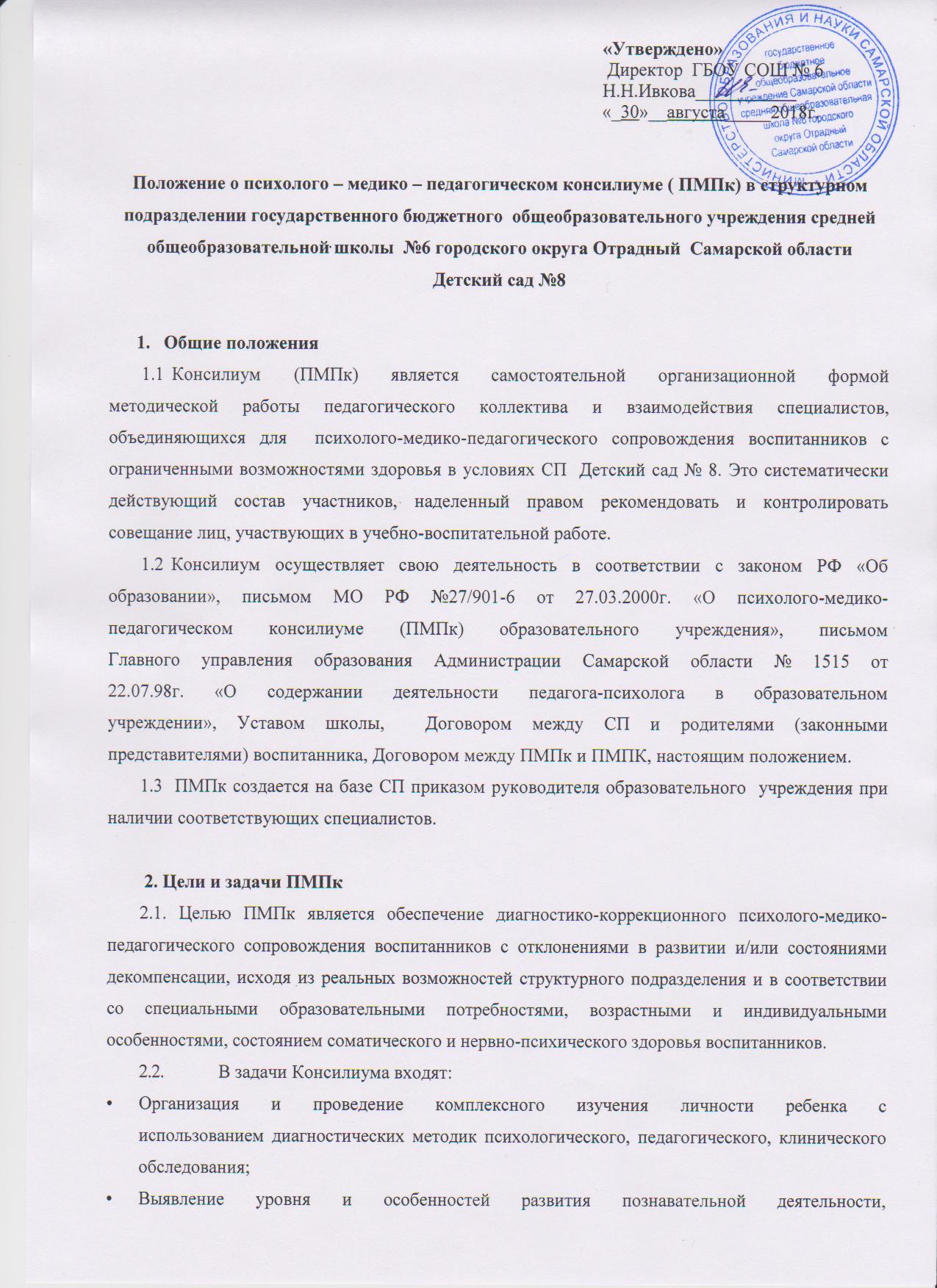 памяти, внимания, работоспособности, эмоционально-личностной зрелости,
уровня развития речи воспитанников;Определение характера, продолжительности и эффективности специальной
(коррекционной) помощи в рамках имеющихся в СП возможностей;Выбор оптимальных для развития ребенка образовательных программ;Обеспечение общей коррекционной направленности учебно-воспитательного
процесса;Утверждение и согласование планов работы различных специалистов;Подготовка и ведение документации, отражающей актуальное развитие
ребенка, динамику его состояния, а также подробного заключения о состоянии
развития и здоровья воспитанников для представления в психолого-медико-
педагогическую консультацию.3. Организация работы консилиума и документация3.1 Специалисты, включенные в ПМПк, выполняют работу в рамках основного рабочего времени, составляя индивидуальный план работы в соответствии с реальным запросом на обследование детей с отклонениями в развитии и/или состояниями декомпенсации. 3.2 Обследование ребенка специалистами ПМПк осуществляется по инициативе родителей (законных представителей) или воспитателей структурного подразделения с согласия родителей (законных представителей) на основании заявлений от родителей (законных представителей) воспитанников. 3.3. Обследование проводится каждым специалистом ПМПк индивидуально, с учетом реальной возрастной психофизической нагрузки на ребенка. 3.4. По данным обследования каждым специалистом составляется заключение и разрабатываются рекомендации. 3.5. На заседании ПМПк обсуждаются результаты обследования ребенка  каждым специалистом, составляется коллегиальное заключение ПМПк. 3.6. Изменение условий получения образования (в рамках возможностей, имеющихся в структурном подразделении) осуществляется по заключению ПМПк и заявлению родителей (законных представителей). 3.7. При необходимости углубленной диагностики и/или разрешения конфликтных и спорных вопросов специалисты ПМПк рекомендуют родителям (законным представителям) обратиться в психолого-медико-педагогическую комиссию (ПМПК). 3.8. Заседания ПМПк подразделяются на плановые и внеплановые, и проводятся под руководством председателя. 3.9  Плановые заседания ПМПк проводятся 3 раза в год, внеплановые – по реальным запросам структурного подразделения на комплексное, всестороннее обсуждение проблем детей с отклонениями в развитии и/или состояниями декомпенсации. Задачи внепланового консилиума следующие: решение вопроса о необходимости принятия адекватных мер по выявленным обстоятельствам; внесение изменений в индивидуальный коррекционно-развивающий маршрут. 3.10  Организация заседаний ПМПк проводится в два этапа: подготовительный: сбор, обобщение диагностических, аналитических данных, формирование предварительных выводов и рекомендаций; основной: обсуждение аналитических данных и предварительных выводов, выработка коллективных рекомендаций. 3.11. Подготовку материалов к заседанию ПМПк ведет координатор консилиума (старший воспитатель) или по его указанию готовят педагоги. 3.12. Заседания ПМПк ведет ее председатель. По ходу заседания ПМПк секретарем ведется протокол. 3.13. Координатор ПМПк ставит в известность родителей (законных представителей) и специалистов ПМПк о необходимости обсуждения проблемы ребенка и организует подготовку и проведение заседания ПМПк. 3.14. На заседании ПМПк специалисты, участвующие в обследовании и/или коррекционной работе с ребенком, представляют заключение на ребенка и рекомендации. Коллегиальное заключение ПМПк содержит обобщенную характеристику структуры психофизического развития ребенка и программу специальной (коррекционной) помощи, обобщающую рекомендации специалистов; подписывается председателем и всеми членами ПМПк. 3.15. Заключения специалистов, коллегиальное заключение ПМПк доводится до сведения родителей (законных представителей) в доступной для понимания форме, предложенные рекомендации реализуются только с их согласия.4.  Состав консилиума4.1. Состав ПМПк утверждается ежегодно на начало учебного года приказом руководителя СП. Приказом  назначается председатель ПМПк и секретарь.4.2. 	В состав постоянных членов Консилиума по приказу руководителя СП  вводятся:Старший воспитатель (председатель Консилиума)Учитель - логопедПедагог – психологИнструктор по физической культуреМузыкальный руководительВоспитатели групп для детей с ограниченными возможностями здоровья.Участниками ПМПк могут быть иные педагогические работники образовательной организации, представители родительской общественности, специалисты здравоохранения, социальных и психологических служб муниципального уровня, если обсуждаемые вопросы предполагают их участие.Специалисты ПМПк выполняют работу в рамках основного рабочего времени по индивидуальному  плану  работы,  составленному  в   соответствии  с  реальным запросом на обследование детей.5. Документация и отчетность ПМПк5.1. Деятельность ПМПк фиксируется в годовом плане работы структурного подразделения, протоколах заседания ПМПк, отчетах о результатах деятельности. 5.2. Вся документация ПМПк хранится у председателя ПМПк. 5.3. Протоколы заседаний ПМПк ведет секретарь. 5.4. Специалистами ПМПк ведется следующая документация: журнал записи детей на ПМПк; журнал регистрации заключений и рекомендаций специалистов и коллегиального заключения и рекомендаций ПМПк; карта (папка) развития воспитанника с индивидуальными заключениями специалистов ПМПк и коллегиальными заключениями ПМПк; график плановых заседаний ПМПк. протоколы заседаний ПМПк; аналитические материалы. 	5.5. У председателя ПМПк находятся нормативные правовые документы, регламентирующие деятельность ПМПк, список специалистов ПМПк.6. Ответственность6.1. ПМПк несет ответственность в случаях: невыполнения либо выполнения не в полном объеме и не в установленные сроки функций, отнесенных к его компетенции; несоблюдения действующего законодательства; несвоевременной и недостоверной отчетности.  6.2. Персональную ответственность за деятельность ПМПк несет его председатель.